Aşağıdaki çoktan seçmeli soruları okuyarak doğru olduğunu düşündüğünüz seçeneği yuvarlakiçine alınız.(20 X 5 puan = 100 puan)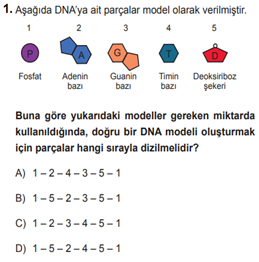 2.   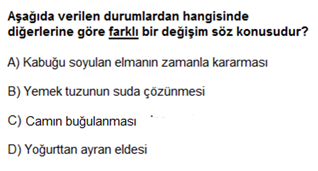 3. Aşağıdaki durumların hangisinde bir öğrenci bulunduğu yüzeye en büyük basıncı uygular?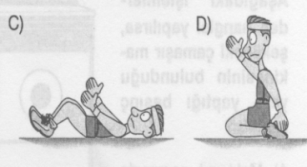 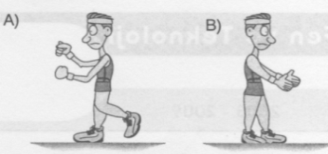 4.    Aşağıdaki çaprazlamalardan hangisinde genotip       çeşitlilik en fazla olur?	A)   UU x uu	          B)   Aa x aa		C)   Kk x Kk			D)   SS x SS5.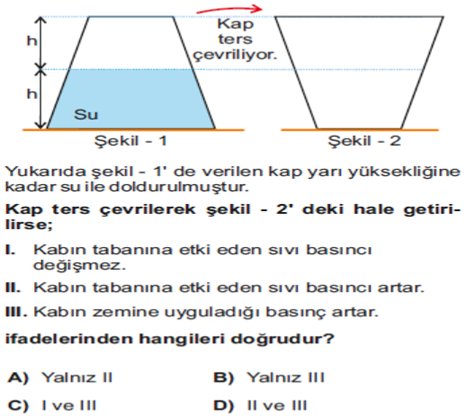 6.. 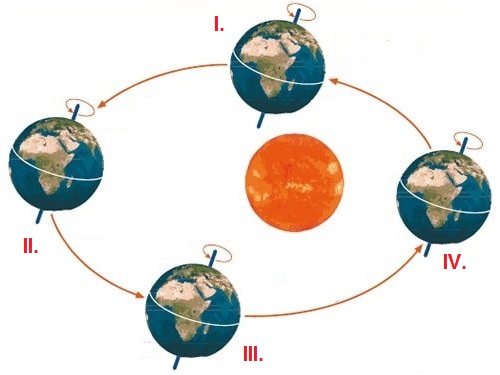 Yukarıdaki şemada Dünya’nın Güneş etrafındaki dönüşü verilmiştir.Buna göre Kuzey Yarım Kürede numaralandırılmış konumlarda sırasıyla hangi mevsimler yaşanır?A)KIŞ-İLKBAHAR-YAZ- SONBAHAR B)YAZ-SONBAHAR-KIŞ-İLKBAHARC)SONBAHAR-YAZ-KIŞ-İLKBAHARD)İLKBAHAR-YAZ-SONBAHAR-KIŞ7.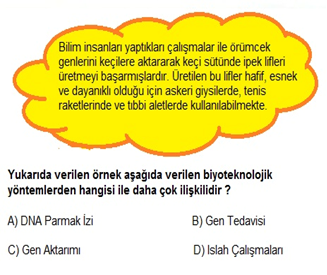 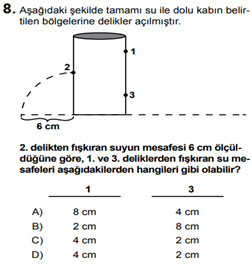 9.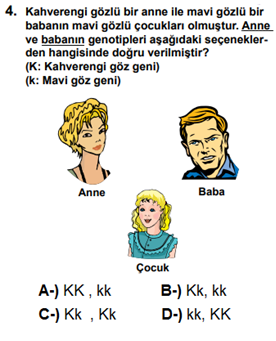 10.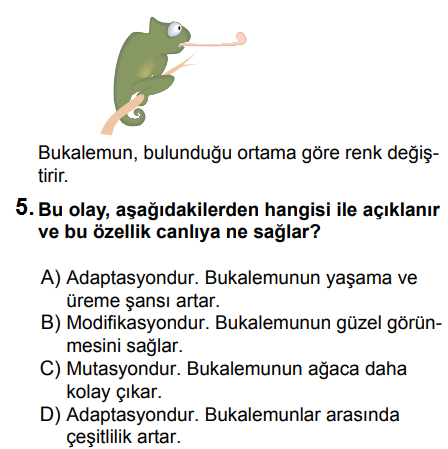 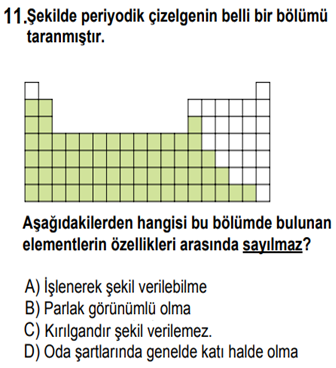 12.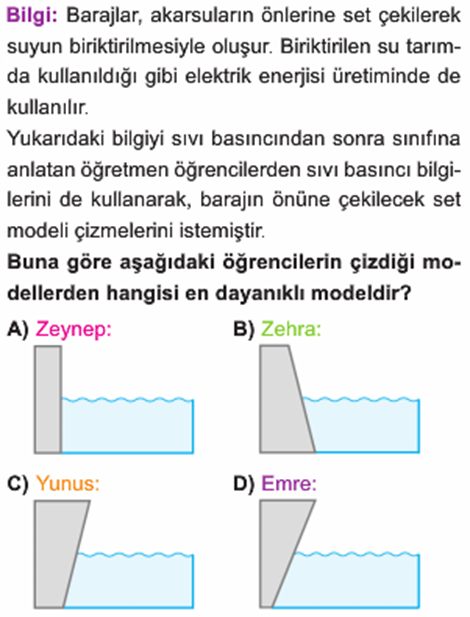 13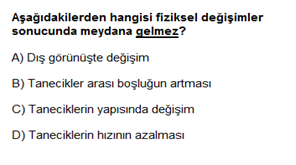 14.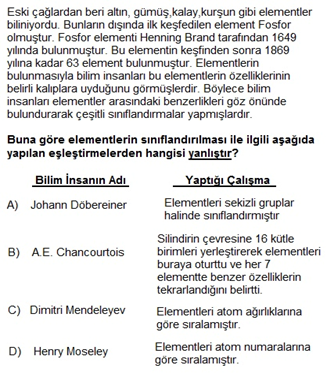 15.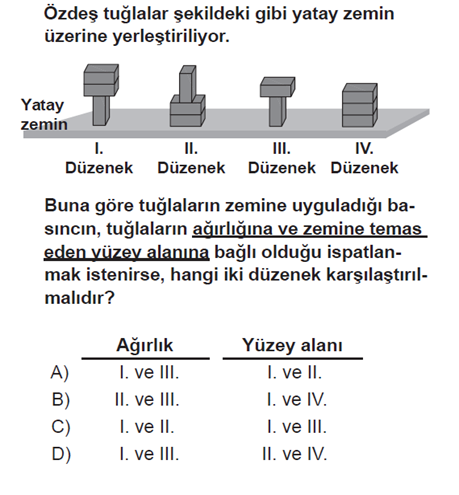 16. 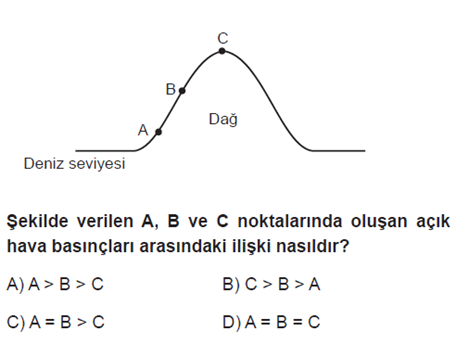 17.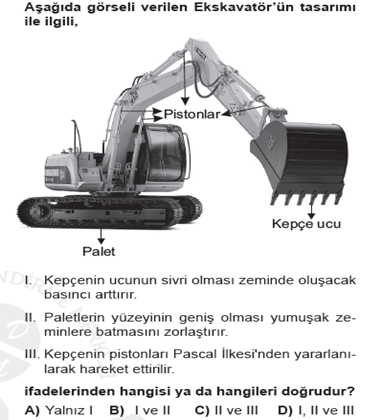 18.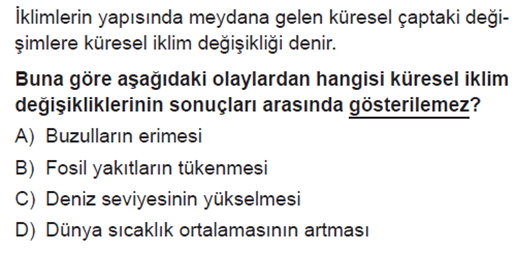 19.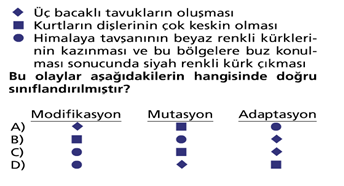 20.   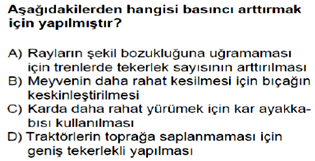 BAŞARILAR                 …………………….SÜRE 40 DK           Fen Bilimleri Öğretmeni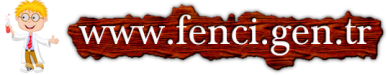 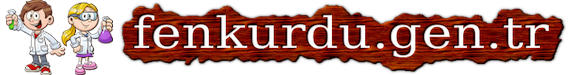 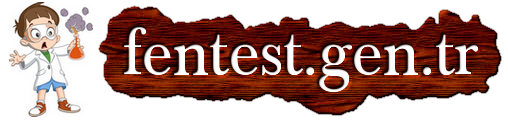 Daha fazla yazılı sorusu ve evraka  https://www.facebook.com/groups/fenkurdu  öğretmen grubumuzdan ulaşabilirsiniz.